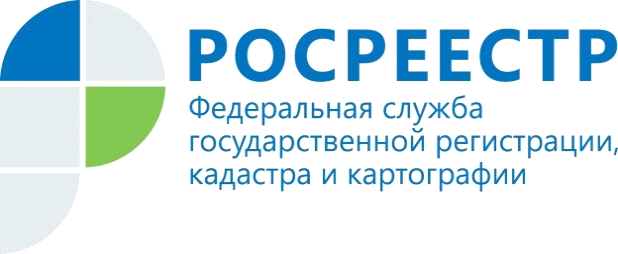 Управление Росреестра по Костромской области (далее – Управление) информирует, что  25 июля 2019 года будет проведена «горячая линия» по вопросу «Особенности осуществления государственной регистрации договоров аренды». По интересующим вопросам жители  гор. Костромы и Костромской области могут  обратиться с 10.00 до 12.00 по телефону           8(49435) 4-17-64 к ведущему специалисту-эксперту межмуниципального отдела по г. Буй, Буйскому и Сусанинскому районам - Соболевой Екатерине Сергеевне.